Ознака гласачког места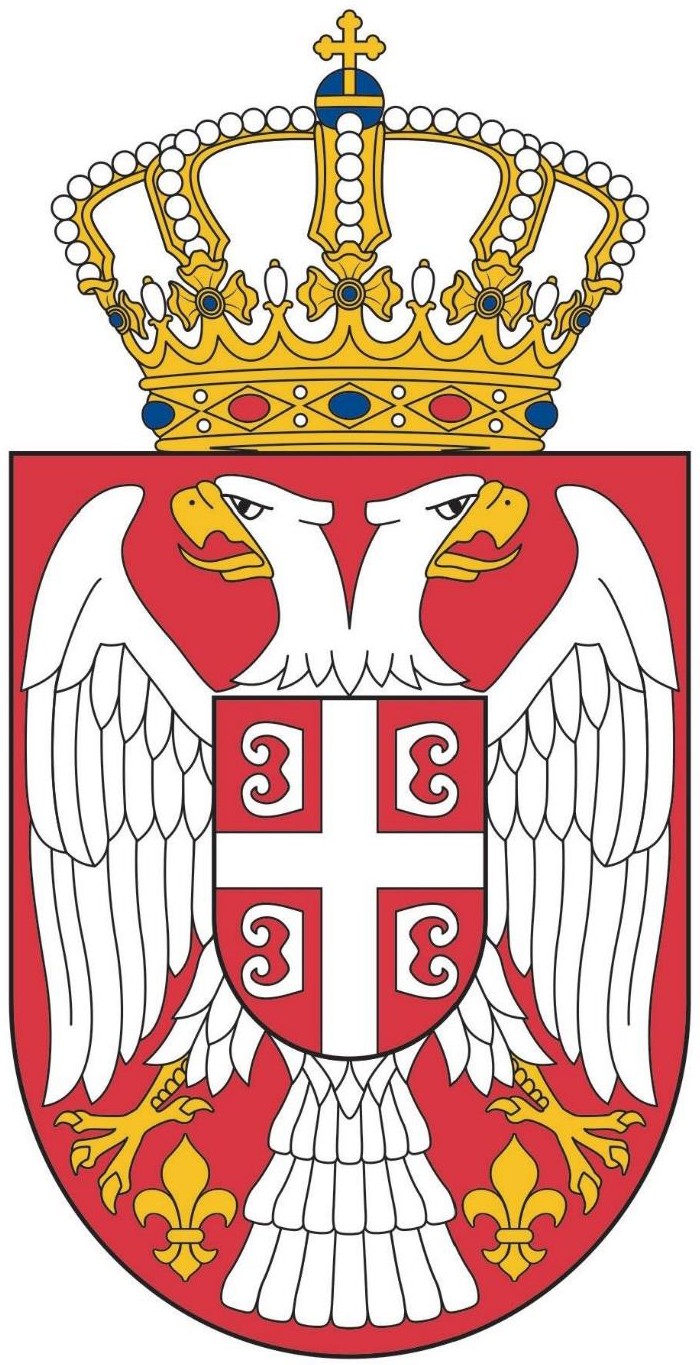 РЕПУБЛИЧКИ РЕФЕРЕНДУМГЛАСАЧКО MECTOБРОЈ